Art Day Four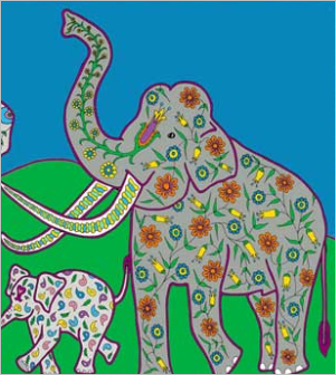 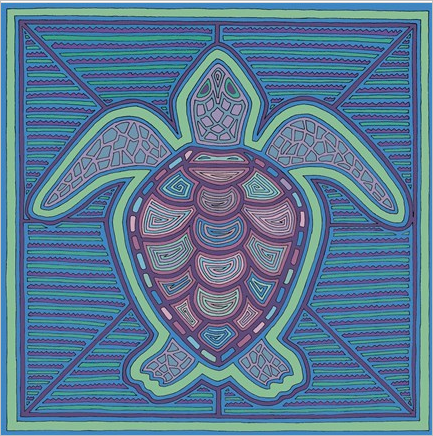 